 CONTRAT D’ENGAGEMENT SOLIDAIRE :   VINS	Amap du Creux à Saint-Chamond  !!!  CONTRAT SPECIAL FETES  !!!                                Entre :	GAEC les Deplaude de Tartaras– 42800 Tartaras	          	      				  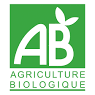 Tél. portable 06 16 72 63 38 - deplaude.anne@wanadoo.frQui s’engage à fournir au souscripteur, pendant la durée du contrat, des vins rouges et blancs selon les besoins du souscripteur.La production de la ferme, conduite en biodynamie, respecte les critères de l’agriculture biologique. Et Madame et/ou Monsieur (dit le souscripteur) : (Nom, Prénom) : ………………..................Téléphone mobile : ………………..……………. . Courriel : …………………………………..Le souscripteur passe la commande suivanteIndiquer le nombre de produits commandés Montant total : …………………….. € à régler à la commandepar chèque à l’ordre de : GAEC Les Deplaude de Tartaras, le chèque sera encaissé au moment de la livraison le 21/12/2023Indiquer le n° du chèque et la banque :La présente commande et sa livraison valent acceptation, par le souscripteur et le paysan, des conditions de la page 2Fait à Saint-Chamond, le    /     /2023Signatures :      		                   Le souscripteur                                          Le paysanVotre référent pour cette saison : Véronique BLACHON / veronique.blachon042@gmail.com / 06 77 81 33 23Page 2 sur 2